Turnaj Milana Šmehýľa 5.ročníkTurnaj Teodora Zvaru  37. ročníkKategória - Muži + dorast ObFZ Žilina : Kamenná Poruba 22. 6.2024 /Sobota/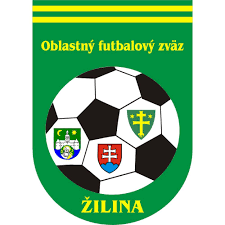 Začiatok turnaja:	9,00 hod.		 Ukončenie turnaja:	16,00 hod.Muži:	Hrací čas-2x35 min.		Prestávka: 5 min.Hrá sa podľa pravidiel futbalu a propozícií ktoré sa dohodnú na porade vedúcich.V prípade nerozhodného výsledku hneď pokračujú kopy zo značky pokutového kopu 5x jedno družstvo.Harmonogram zápasov	8,30              Porada vedúcich	      8,45              Zahájenie turnaja    Zápas                 muži:	   9,00 – 10,15		víťaz I.tr. –  druhý z III. tr.Zápas                 muži:          10,20 – 11,35		víťaz II.tr. -  víťaz III.tr.      3.      Zápas                Dorast          11,45 – 13,00                    víťaz I.tr. – víťaz II. tr.                                                 11,45 – 13,00                   obed. prestávkaZápas                  muži:          13,10 – 14,25		 3 – 4 miestoZápas:                 muži:           14,30 – 15,45                    1 - 2 miesto	    16,00                odovzdanie cienUkončenie turnaja: 16,00 hod.